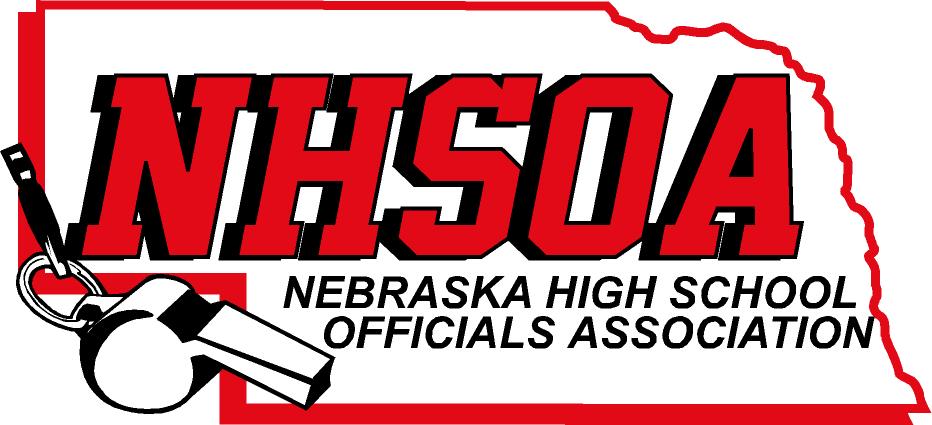             Board of Directors Meeting                                                        NSAA OFFICE 500 Charleston Street                                                        Wednesday December 13th 11:00 am Call meeting to order/recognition of guestsTreasurer Report (Sue)Approval of August 2nd meeting minutes (Doug please email)Sport Chairperson ReportsNHSOA Director ReportSupervisor of Officials Report (Nate)Action/Discussion Items                          A. Website Administrator Fee                          B.  Summit Room Fees                           C. Bill Lewis Scholarship Winner Selection Committee         VIII.      Other Business (Meeting Dates)         IX         Adjournment   